هو الأبهی - يا من منتمی الی من شرب کأس الفدا بکلّ سرور…عبدالبهآءاصلی فارسی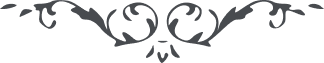 هو الأبهی يا من منتمی الی من شرب کأس الفدا بکلّ سرور فی سبيل اللّه آن جوهر وجود اليوم در ساحت مليک غيب و شهود بفضل و جودی موفّق و مؤيّد که هياکل عظمت و مظاهر عزّت تمنّای خدمت ايشان ‌می‌نمايند اگر بظاهر بذلّت کبری شهيد شدند ولی بحقيقت بر سرير عزّت سرمدی جالس. عنقريب مشاهده خواهد شد که ملوک بآن تراب تبرّک خواهند جست و جميع اعناق خاضع خواهد گشت ذلّت الرّقاب لعزّهم و سلطانهم و غلّت الوجوه لقوّة برهانهم چون در عالم شهود چنين گردد. ملاحظه فرما که در عوالم الهيّه که مقدّس از ادراک اهل امکان است چه خواهد بود   عبدالبهآء  ع 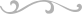 